 Actividades laborales de servicio a la comunidad   Contenido: Profesiones, oficios u otras actividades laborales de servicio a la comunidad.OA 8. Practicar acciones de colaboración en la familia, escuela, y comunidad. COLOREA, REMARCA LA CALIGRAFÍA, COMPLETA Y PEGA EN TU CUADERNO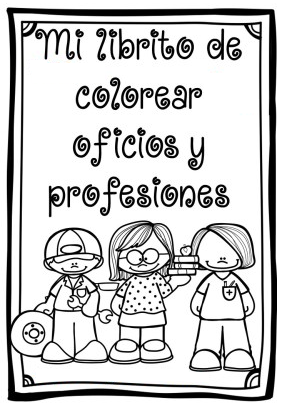 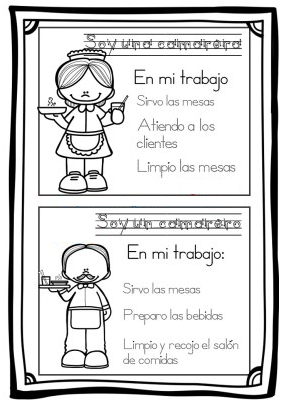 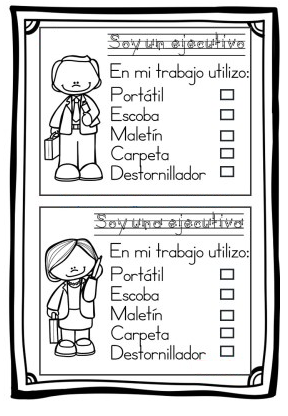 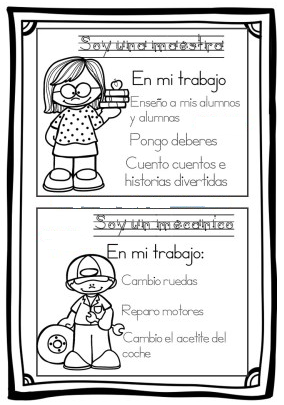 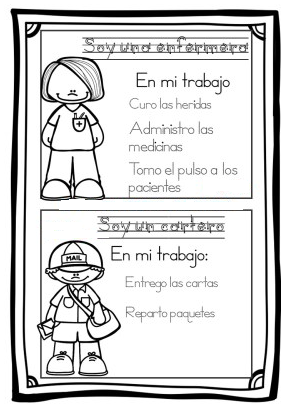 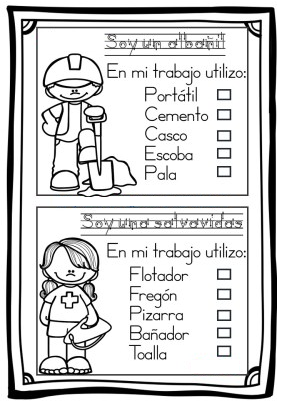 